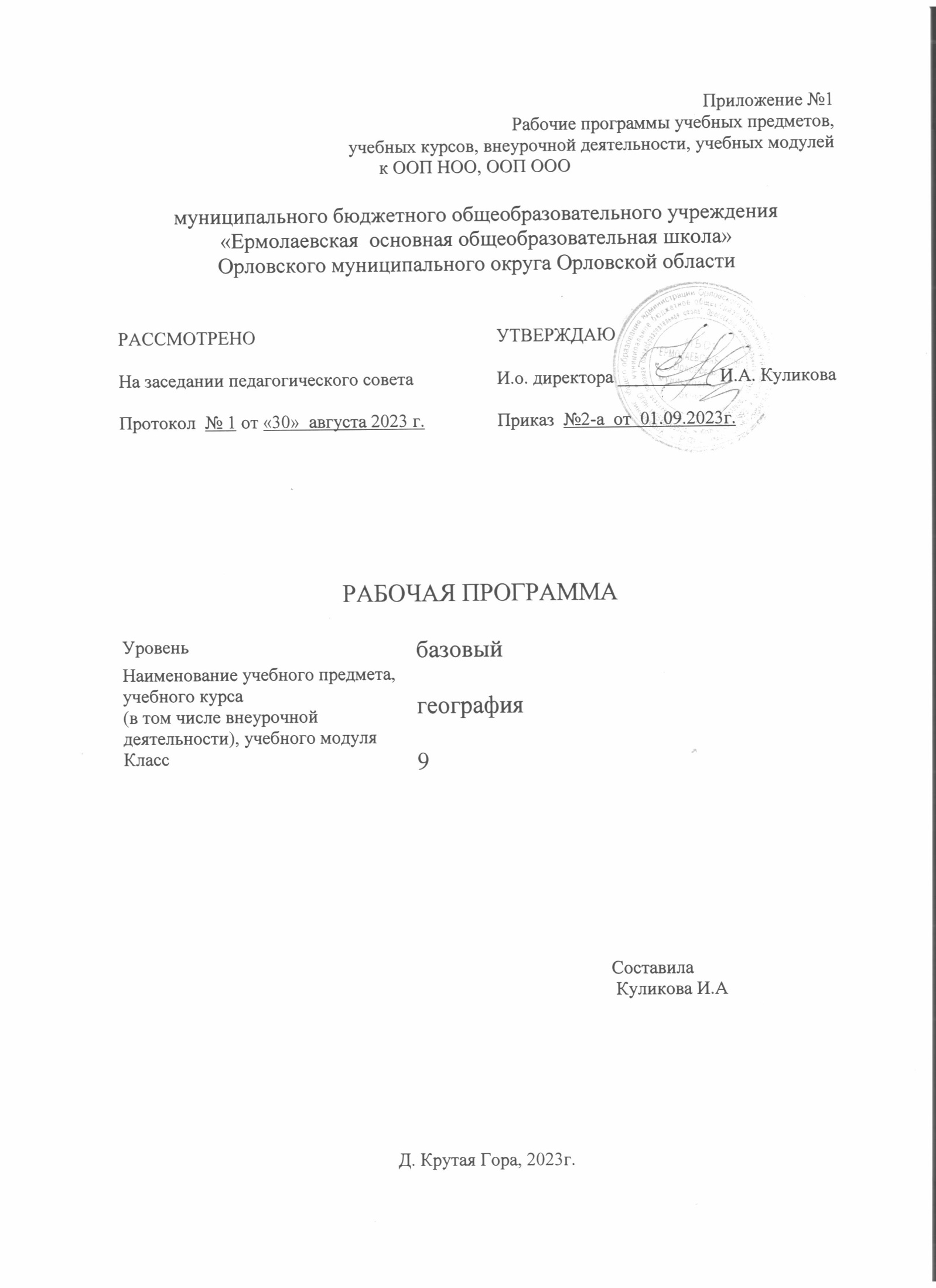 Количество часов по программе – 68Практических работ – 8Уроков обобщения знаний – 5                                                             Пояснительная записка	Рабочая программа  по географии для 9 класса составлена в соответствии с : -Федеральным государственным образовательным стандартом основного общего образования;-рабочей программой основного общего образования по географии. 5-9 классы. Авторы А.И. Алексеев, О.А. Климанова, В.В. Климанов, В.А. Низовцев;- региональным и школьным базисным учебным планом;- федеральным перечнем учебников.		Данная программа ориентирована на использование учебника А.И. Алексеев, В.А. Низовцев, Э.В. Ким (М.: Дрофа, 2017). В данном курсе с целью реализации требований ФГОС  и достижения высокого уровня освоения предмета в рамках Государственной итоговой аттестации введён не изученный в 8 классе  раздел «Население России» в размере 6 часов, практическая работа «Объяснение закономерностей в размещении населения России с использованием карт и статистических материалов». В раздел «Введение» добавлена тема «Место России в мире. Политико-государственное устройство РФ» для осуществления преемственности курсов 8 и 9 класса, а так же для формирования географической культуры и предметных результатов.	Курс рассчитан на 68 часов (2 часа в неделю). Планируемые результаты изучения учебного предметаМетапредметные результаты:Выпускник научится:• выбирать источники географической информации (картографические, статистические, текстовые, видео- и фотоизображения, компьютерные базы данных), адекватные решаемым задачам;• ориентироваться в источниках географической информации (картографические, статистические, текстовые, видео- и фотоизображения, компьютерные базы данных): находить и извлекать необходимую информацию; определять и сравнивать качественные и количественные показатели, характеризующие географические объекты, процессы и явления, их положение в пространстве по географическим кар-там разного содержания и другим источникам; выявлять недостающую, взаимодополняющую и/или противоречивую географическую информацию, представленную в одном или нескольких источниках;• представлять в различных формах (в виде карты, таблицы, графика, географического описания) географическую информацию, необходимую для решения учебных и практико-ориентированных задач;• использовать различные источники географической информации (картографические, статистические, текстовые, видео- и фотоизображения, компьютерные базы данных) для решения различных учебных и практико-ориентированных задач.Предметные результаты:• различать принципы выделения и устанавливать соотношения между государственной территорией и исключительной экономической зоной России;• оценивать воздействие географического положения России и ее отдельных частей на особенности природы, жизнь и хозяйственную деятельность населения;• оценивать особенности взаимодействия природы и общества в пределах отдельных территорий России;• различать (распознавать, приводить примеры) демографические процессы и явления, характеризующие динамику численности населения России и отдельных регионов; факторы, определяющие динамику населения России, половозрастную структуру, особенности размещения населения по территории страны, географические различия в уровне занятости, качестве и уровне жизни населения;• использовать знания о естественном и механическом движении населения, половозрастной структуре, трудовых ресурсах, городском и сельском населении, этническом и религиозном составе населения России для решения практико-ориентированных задач в контексте реальной жизни;• различать (распознавать) показатели, характеризующие отраслевую, функциональную и территориальную структуру хозяйства России;• использовать знания о факторах размещения хозяйства и особенностях размещения отраслей экономики России для объяснения особенностей отраслевой, функциональной и территориальной структуры хозяйства России на основе анализа факторов, влияющих на размещение отраслей и отдельных предприятий по территории страны;• объяснять и сравнивать особенности природы, населения и хозяйства отдельных регионов России;• сравнивать особенности природы, населения и хозяйства отдельных регионов России;• сравнивать показатели воспроизводства населения, средней продолжительности жизни, качества населения России с мировыми показателями и показателями другихстран;• приводить примеры современных видов связи, применять современные виды связи для решения учебных и практических задач по географии;• оценивать место и роль России в мировом хозяйстве.Выпускник получит возможность научиться:• объяснять закономерности размещения населения и хозяйства отдельных территорий в связи с природными и социально-экономическими факторами;• оценивать возможные в будущем изменения географического положения России, обусловленные мировыми гео демографическими, геополитическими и геоэкономическими изменениями, а также развитием глобальной коммуникационной системы;• выдвигать и обосновывать на основе статистических  данных гипотезы об изменении численности населения России, его половозрастной структуры, развитии человеческого капитала;• оценивать ситуацию на рынке труда и ее динамику;• объяснять различия в обеспеченности трудовыми ресурсами отдельных регионов России;• выдвигать и обосновывать на основе анализа источников информации гипотезы об изменении отраслевой и территориальной структуры хозяйства страны;• обосновывать возможные пути решения проблем развития хозяйства России;• выбирать критерии для сравнения, сопоставления, места страны в мировой экономике;• объяснять возможности России в решении современных глобальных проблем человечества;• оценивать социально-экономическое положение и перспективы развития России.Содержание программы.ГЕОГРАФИЯ РОССИИ. ХОЗЯЙСТВО И ГЕОГРАФИЧЕСКИЕ РАЙОНЫВВЕДЕНИЕРоль экономической и социальной географии в жизни современного общества. Место России в мире. Политико-государственное устройство РФ.Раздел I. Хозяйство РоссииТЕМА 1. ОБЩАЯ ХАРАКТЕРИСТИКА ХОЗЯЙСТВА. ГЕОГРАФИЧЕСКОЕ РАЙОНИРОВАНИЕПонятие хозяйства. Его структура. Что понимают под словами «экономика», «хозяйство»? Какова структура хозяйства? Что такое межотраслевые комплексы?Этапы развития хозяйства. Какие этапы проходят страны мира в своем экономическом развитии? Как меняется структура промышленности? Какие этапы развития прошла экономика России? Каковы принципы географического районирования России?ТЕМА 2. ГЛАВНЫЕ ОТРАСЛИ И МЕЖОТРАСЛЕВЫЕ КОМПЛЕКСЫСельское хозяйство. Растениеводство. В чем заключаются особенности сельского хозяйства? Какие культуры относят к техническим?Животноводство. Зональная специализация сельского хозяйства. В чем заключаются главные особенности животноводства? Каков отраслевой состав животноводства?Агропромышленный комплекс. Легкая и пищевая промышленность. Что такое агропромышленный комплекс?Почему возникли проблемы 3-го звена АПК? Каковы основные особенности пищевой промышленности? Какова география легкой промышленности?Лесной комплекс. Какие отрасли входят в состав лесного комплекса? Кто является основным потребителем древесины? Каковы задачи развития лесного комплекса?Топливно-энергетический комплекс. Топливная промышленность. Как изменяется роль отдельных видов топлива?Каково значение угля в хозяйстве страны? Где расположены главные угольные месторождения? Почему в угольных районах обострились социальные проблемы? Каковы особенности размещения нефтяной промышленности? Почему газовая промышленность стала самой перспективной отраслью промышленности? Какова роль нефти и газа во внешней торговле?Электроэнергетика. Зачем создают энергосистемы? Каковы особенности различных типов электростанций и их размещения?Металлургический комплекс. Почему металл называют «хлебом» экономики? В чем особенности металлургического производства? Какие факторы влияют на размещение предприятий черной металлургии? Где размещены металлургические заводы? Каковы особенности размещения предприятий цветной металлургии?Машиностроительный комплекс. Каковы роль и место машиностроения в жизни страны? От чего зависит размещение машиностроительных предприятий? Какое значение имеют машиностроительные заводы в хозяйстве страны?Химическая промышленность. Почему химическая промышленность является уникальной отраслью народного хозяйства? Из каких отраслей состоит химическая промышленность? Где производят минеральные удобрения? Какие производства составляют основу химии полимеров?Транспорт. Каково значение транспорта в России? Каковы отличительные черты транспортной сети страны? Каковы особенности развития различных видов транспорта в России? Какие проблемы необходимо решать транспортномукомплексу страны?Информационная инфраструктура. В чем состоит значение информации для современного общества? Как средства телекоммуникации влияют на территориальную организацию общества? Влияет ли информационная инфраструктурана образ жизни людей?Сфера обслуживания. Рекреационное хозяйство. Каков состав сферы услуг и особенности размещения ее предприятий? Какие особенности отличают рекреационное хозяйство от других отраслей?Территориальное (географическое) разделение труда.Как возникает территориальное разделение труда? Какие условия позволяют успешно развиваться территориальному разделению районов? Как меняется территориальное разделение труда?Практические работы 1. Объяснение зональной специализации сельского хозяйства на основе анализа и сопоставления нескольких тематических карт. 2. Объяснение влияния различных факторов на размещение металлургического производства.3. Составление схемы межотраслевых связей химической промышленности. Раздел II «Население России» (6 часов) Численность населения России. Особенности воспроизводства населения России на рубеже 20-21 вв. Основные показатели, характеризующие население страны и её отдельных  территорий. Своеобразие полового и возрастного состава населения России и определяющие его факторы. Средняя прогнозируемая продолжительность жизни мужского и женского населения России. Этнический (национальный) состав населения России. География религий. Особенности размещения населения. Направление и типы миграций на территории страны. Причины миграций и основные направления потоков на разных этапах развития страны.Практические работы4. Объяснение закономерностей в размещении населения России с использованием карт и статистических материалов.Раздел III. Районы РоссииТЕМА 3. ЕВРОПЕЙСКАЯ ЧАСТЬ РОССИИВосточно-Европейская равнина. Какие формы рельефа наиболее характерны для Восточно-Европейской равнины? Чем отличается климат европейской части России? Каковы главные особенности речной системы Европейской России? Каковы наиболее характерные черты современных ландшафтов Русской равнины?Волга. Какие ландшафты можно наблюдать, путешествуя по Волге? Как Волга стала стержнем единого водного пути? Как деятельность человека по преобразованию великой реки отразилась на природе Поволжья, на жизни самого человека?Центральная РоссияЦентральная Россия: состав, географическое положение.Что такое Центральная Россия? Почему территория, находящаяся на западной границе страны, называется Центральной Россией?Центральный район: особенности населения. Почему Центральный район считается ядром формирования русского народа? Почему для Центрального района характернанаибольшая контрастность в жизни населения? Почему так важен человеческий потенциал?Хозяйство Центрального района. Какие этапы в своем развитии прошло хозяйство района? Какие изменения в хозяйстве района произошли в последние годы?Москва — столица России. Какова роль Москвы как инновационного центра? В чем заключаются столичные функции Москвы? Что такое Московская агломерация?Города Центрального района. Типы городов. Памятники истории и культуры. Современные функции городов.Центрально-Черноземный район. Какие этапы можно выделить в развитии района? В чем особенности территориальной структуры и городов района?Волго-Вятский район. В чем заключается специфика района? Чем интересен Нижний Новгород?Северо-Западный районГеографическое положение и природа. Каковы природные особенности Балтийского моря? Почему Ладожское озеро издавна привлекало к себе людей?Города на старых водных торговых путях. Какие города возникли на водных путях Северо-Запада? Каковы современные проблемы старых городов Северо-Запада?Санкт-Петербург — новый «хозяйственный узел» России.Как шло формирование нового крупнейшего промышленного центра России? Как изменилась роль Санкт-Петербурга в советское время? Какие новые хозяйственные задачи приходится решать Санкт-Петербургу после распада СССР?Санкт-Петербург — «вторая столица России». Почему Санкт-Петербург называют городом-музеем?Калининградская область. Как Калининградская область стала субъектом Российской Федерации? Какое значение имеет Калининградская область для хозяйства России?Европейский СеверГеографическое положение и природа. Как влияет северное положение на хозяйственную деятельность людей? Каково влияние морей на жизнь района?Этапы развития хозяйства. Почему XVII в. стал периодом расцвета хозяйства Севера? Как Санкт-Петербург повлиял на хозяйственную активность Севера? Какую новую роль стал играть Север в советский период? Какие изменения происходят в хозяйстве Севера в новых хозяйственных условиях?Роль Европейского Севера в развитии русской культуры.Какую роль играли монастыри в развитии русской культуры? Какие художественные промыслы прославляли Север? Может ли «топорная работа» вызывать восхищение у людей? Чем отличались северные сельские избы и городской дом?ПоволжьеГеографическое положение и природа. Каковы особенности экономико-географического положения? В чем проявляется своеобразие природных условий? Что из себя представляют современные ландшафты Поволжья? Какими природными ресурсами богато Поволжье?Население и хозяйство. Каковы основные этапы хозяйственного освоения территории? Каковы особенности состава населения? Что представляет собой современное хозяйство района? Какие основные факторы способствовали становлению крупнейших городов Поволжья? Чем может быть известен небольшой город?Европейский юг РоссииПриродные условия. Каковы особенности рельефа Крыма и Северного Кавказа? Чем объясняется разнообразие климатических ресурсов? Каковы особенности водных и почвенных ресурсов?Хозяйство района. На развитие каких отраслей хозяйства влияют агроклиматические ресурсы? Как используются рекреационные ресурсы? Развитию каких отраслей способствовало богатство Северного Кавказа полезными ископаемыми? Какие отрасли промышленности являются ведущими в районе?Народы Крыма и Северного Кавказа. Как складывалась этническая карта района? Каковы особенности культуры народов Кавказа?Южные моря России. В чем заключается своеобразие Черного моря? Каковы проблемы Азовского моря? Когда Каспийское море стали осваивать русские купцы? Исчезнет ли когда-нибудь Каспийское море? Чем богато Каспийское море?УралГеографическое положение и природа. В чем заключается специфика географического положения Урала? Как образовались Уральские горы и их минеральные богатства? С чем связано необычайное природное разнообразие Урала?Этапы развития и современное хозяйство. Как шло развитие горнозаводской промышленности Урала? Какова была роль Урала в Великой Отечественной войне? Каковы особенности современного этапа развития Уральского региона?Население и города Урала. Проблемы района. Какие народы живут на Урале? Какова особенность рисунка размещения городов Урала? Как рождались города Урала? Какие проблемы отягощают Урал как старопромышленный районРоссии? Где наиболее «болевые точки» в цепи экологических проблем региона?Практические работы. 5. Определение по картам и оценка ЭГП Центральной России. 6. Сравнение двух районов Европейского Севера — Кольско-Карельского и Двинско-Печорского — по плану: особенности географического положения; типичные природные ландшафты; природные ресурсы; хозяйственное развитие; межрайонные связи. ТЕМА 4. АЗИАТСКАЯ ЧАСТЬ РОССИИПрирода Сибири. Каков рельеф Сибири? Чем отличается климат Сибири? Каковы условия хозяйственной деятельности в сибирских ландшафтах? Какими природнымиособенностями характеризуются сибирские реки?Природа и ресурсы гор Южной Сибири. Какими полезными ископаемыми богаты горы Южной Сибири? Каковы особенности климата и горных рек? Чем характеризуется растительный мир горных районов?Арктические моря. В чем проявляется суровость климата северных морей? Какое значение имело освоение Северного морского пути? Чем отличаются друг от друга арктические моря?Население Сибири. Как формировалась этническая карта Сибири? Как начиналось русское заселение Сибири? Кто такие семейские? Чем старожилы Сибири отличаются от новоселов?Хозяйственное освоение Сибири. Как осваивалась Сибирь? Как осваивалась Сибирь в советское время? Каковы различия в освоенности территории Сибири?Западная СибирьПриродные условия и ресурсы. Чем отличается природа Западной Сибири? Какие природно-хозяйственные зоны представлены в районе? Почему в Западной Сибири сосредоточены крупнейшие месторождения нефти и газа?Хозяйство района. Какое значение имеет топливная промышленность района? Как изменилось экономико-географическое положение сибирской металлургии? Какие другие отрасли развиты в Западной Сибири?Восточная СибирьПриродные условия и ресурсы. Почему Восточная Сибирь, расположенная на древней платформе, имеет возвышенный характер рельефа? Какими полезными ископаемыми богата Восточная Сибирь? Почему разрабатываются невсе угольные месторождения района? Почему реки Восточной Сибири благоприятны для строительства ГЭС? В какой природной зоне располагается большая часть Восточной Сибири?Байкал. Почему Байкал называют морем? Откуда же берется чистая вода Байкала? Как образовалась озерная котловина? Какое влияние оказывает озеро на окружающую территорию? Какие из обитателей встречаются только в Байкале? Как ведется хозяйство на берегах озера?Хозяйство района. Какие условия способствовали развитию цветной металлургии Восточной Сибири? Какова роль ВПК в хозяйстве Восточной Сибири? Каковы особенности развития лесопромышленного комплекса? Как развивается топливная промышленность Восточной Сибири? Какое значение имеет сельское хозяйство района?Дальний ВостокФормирование территории. Когда русские появились на Дальнем Востоке? Как возникла Русская Америка? Как добирались до Русской Америки? Как завершилась история Русской Америки? Какова предыстория современной российско-китайской границы? Как русские снова появились на Амуре? Как формировалась русско-японская граница?Какие задачи решались Россией на Дальнем Востоке? Каковы современные границы района?Природные условия и ресурсы. В чем заключается своеобразие природы Дальнего Востока? Каковы природные различия на Дальнем Востоке? Каковы минеральные ресурсы Дальнего Востока? Как проявляются опасные природные явления?Моря Тихого океана. Каковы отличительные особенности Берингова моря? Каковы особенности природы и природных ресурсов Охотского моря? Каковы характерные черты Японского моря?Население района. Где расселялись люди на Дальнем Востоке? Чем отличается национальный состав населения? Каковы отличительные особенности современного населения? Хозяйство района. Какие отрасли определяют «лицо» Дальневосточного региона? Какие виды транспорта играют основную роль в районе?Практические работы.  7. Обозначение на контурной карте и комплексное физико-географическое и экономико-географическое описание района Крайнего Севера Сибири с использованием различных источников географической информации. 8. Сравнительная характеристика хозяйственного использования морей Тихого океана. ТЕМА 5. РОССИЯ В МИРЕЧем богата Россия? Как изменялась роль России в мировом хозяйстве? Какую роль играла Россия в мировой политике?Календарно-тематическое планирование 9А класса.Календарно-тематическое планирование 9Б  класса.Перечень оценочных практических работ:П.р.1. Объяснение зональной специализации сельского хозяйства на основе анализа и сопоставления нескольких тематических карт.П.р.2. Объяснение влияния различных факторов на размещение металлургического производства.П.р.3. Составление схемы межотраслевых связей химической промышленности. П. р. 4 Объяснение закономерностей в размещении населения России с использованием карт и статистических материалов.П.р.5. Определение по картам и оценка ЭГП Центральной России.П.р.6. Сравнение двух районов Европейского Севера — Кольско-Карельского и Двинско-Печорского по плану.П.р.7. Обозначение на контурной карте и комплексное физико-географическое и экономико-географическое описание района Крайнего Севера СибириП.р.8. Сравнительная характеристика хозяйственного использования морей Тихого океана.УМК «География России. Хозяйство и географические районы. 9 класс»1. География России. Хозяйство и географические районы. 9 класс. Учебник (авторы А. И. Алексеев, В. А. Низовцев, Э. В. Ким).2. География России. Хозяйство и географические районы. 9 класс. Рабочая тетрадь (авторы Э. В. Ким, Н. А. Марченко, В. А. Низовцев).3. География: География России. 8-9 классы. Методическое пособие к учебнику (авторы Э.В.Ким, В.И. Сиротин, А.И. Крылов).№ урока                         Тема урокаД.з.Дата проведенияДата проведения№ урока                         Тема урокаД.з.ПланФактВведение. (2 часа)Что изучает экономическая география России.С.7-805.09Место России в мире. Политико-государственное устройство РФ.Записи в тетради.07.09Раздел I. Хозяйство России. (18 часов)Тема 1. Общая характеристика хозяйства. Географическое районирование (3ч)Понятие хозяйства. Его структура.§112.09Этапы развития хозяйства. Географическое районирование.§214.09Входная диагностическая работа.Повторить§1-219.09Тема 2. Главные отрасли и межотраслевые комплексы (15 ч)Сельское хозяйство. Растениеводство.§321.09Животноводство. Зональная специализация сельского хозяйства. Практическая работа 1. Объяснение зональной специализации сельского хозяйства на основе анализа и сопоставления нескольких тематических карт.§426.09Агропромышленный комплекс. Легкая и пищевая промышленность.§528.09Лесной комплекс.§603.10Топливно-энергетический комплекс. Топливная промышленность.§705.10Нефтяная и газовая промышленность.§7 10.10Электроэнергетика.§812.10Металлургический комплекс. Практическая работа 2. Объяснение влияния различных факторов на размещение металлургического производства.§917.10Машиностроительный комплекс. §1019.10Химическая промышленностьПрактическая работа 3. Составление схемы межотраслевых связей химической промышленности. §1124.10Транспорт.§1226.10Информационная инфраструктура.§1307.11Сфера обслуживания. Рекреационноехозяйство. §1409.11Территориальное (географическое) разделение труда. §15 Сообщение «Эко проблемы, связанные с промышленностью и с/х»14.11Итоговый урок по теме «Главные отрасли и межотраслевые комплексы»С.91-9216.11Раздел II. «Население РФ»(6 часов)Численность населения. Воспроизводство населения.Пособие А.И Алексеев  §121.11Половой состав и возрастной  населения.Пособие А.И Алексеев  §2,323.11Народы и религии России.Пособие А.И Алексеев  §4,528.11Размещение населения на территории России. Функции поселений. Городские агломерации.Пособие А.И Алексеев  §6,730.11Урбанизация в России. Расселение  в сельской местности.Пособие А.И Алексеев  §8,905.12Миграция населения. Практическая работа 4 Объяснение закономерностей в размещении населения России с использованием карт и статистических материалов.Пособие А.И Алексеев  §1007.12Раздел II. Районы России ( 42 ч)Тема 3. Европейская часть России (24 ч)Восточно-Европейская равнина. §16 12.12Волга.§1714.12Центральная Россия: состав, географическое положение.Практическая работа 5. Определение по картам и оценка ЭГП Центральной России. §1819.12Центральный район: особенности населения. §19 сообщение «Народные промыслы Центральной России»21.12Хозяйство Центрального района. §2026.12 Москва — столица России. Города Центрального района. §21,22*28.12Центрально-Черноземный район.§2309.01Волго-Вятский район.§2411.01Северо-Западный район. Географическое положение и природа. Города на старых водных торговых путях.  §25,26* Буклет «Путешествие от Финского залива до Рыбинска водным путем» 16.01Санкт-Петербург — новый «хозяйственный узел» России.§27,2818.01Калининградская область.§2923.01Европейский Север. Географическое положение и природа. Этапы развития хозяйства.§30,3125.01Роль Европейского Севера в развитии русской культуры.§32 Сообщение «Культурные памятники Севера»30.01Поволжье. Географическое положение и природа§3301.02 Население и хозяйство.§3406.02Европейский Юг — Крым и Северный Кавказ. Природные условия.§35,3608.02Хозяйство района. §3713.02Народы Крыма и Северного Кавказа.§3815.02Южные моря России§3920.02Урал. Географическое положение и природа.§4022.02Этапы развития и современное хозяйство Урала.§4127.02Население и города Урала. ПроблемыРайона.§4229.02Практическая работа 6. Сравнение двух районов Европейского Севера — Кольско-Карельского и Двинско-Печорского по плану.05.03Итоговый урок по теме «Европейская часть России»С.23307.03Тема 4. Азиатская часть России (14ч)Природа Сибири. Природа и ресурсы гор Южной Сибири.  §43,4412.03Арктические моря. §4514.03Население Сибири.§4626.03 Хозяйственное освоение Сибири.§47 Описание путешествия из Екатеринбурга до Владивостока по Транссибирской магистрали28.03Западная Сибирь.  Природные условия и ресурсы. §4802.04Хозяйство района.§4904.04Практическая работа 7. Обозначение на контурной карте и комплексное физико-географическое и экономико-географическое описание района Крайнего Севера СибириПовторить§48,4909.04Восточная Сибирь. Природные условия и ресурсы.  Байкал. §50,51*11.04Хозяйство района §5216.04Дальний Восток.  Формирование территории. Природные условия и ресурсы.§53,5418.04Моря Тихого океана. Практическая работа 8. Сравнительная характеристика хозяйственного использования морей Тихого океана. §5523.04Население района. §5625.04Хозяйство района. §5730.04Итоговый урок по теме «Азиатская часть России»С.30802.05Тема 5. Россия в мире (4 ч)Чем богата Россия?С.309 -31407.05Повторение по разделу «Географические районы России».С.316-31814.05Итоговый урок по разделу «Географические районы России».16.05Подведение итогов года.21.05№ урока                         Тема урокаД.з.Дата проведенияДата проведения№ урока                         Тема урокаД.з.ПланФактВведение. (2 часа)Что изучает экономическая география России.С.7-804.09Место России в мире. Политико-государственное устройство РФ.Записи в тетради.06.09Раздел I. Хозяйство России. (18 часов)Тема 1. Общая характеристика хозяйства. Географическое районирование (3ч)Понятие хозяйства. Его структура.§111.09Этапы развития хозяйства. Географическое районирование.§213.09Входная диагностическая работа.Повторить§1-218.09Тема 2. Главные отрасли и межотраслевые комплексы (15 ч)Сельское хозяйство. Растениеводство.§320.09Животноводство. Зональная специализация сельского хозяйства. Практическая работа 1. Объяснение зональной специализации сельского хозяйства на основе анализа и сопоставления нескольких тематических карт.§425.09Агропромышленный комплекс. Легкая и пищевая промышленность.§527.09Лесной комплекс.§602.10Топливно-энергетический комплекс. Топливная промышленность.§704.10Нефтяная и газовая промышленность.§7 09.10Электроэнергетика.§811.10Металлургический комплекс. Практическая работа 2. Объяснение влияния различных факторов на размещение металлургического производства.§916.10Машиностроительный комплекс. §1018.10Химическая промышленностьПрактическая работа 3. Составление схемы межотраслевых связей химической промышленности. §1123.10Транспорт.§1225.10Информационная инфраструктура.§1306.11Сфера обслуживания. Рекреационноехозяйство. §1408.11Территориальное (географическое) разделение труда. §15 Сообщение «Эко проблемы, связанные с промышленностью и с/х»13.11Итоговый урок по теме «Главные отрасли и межотраслевые комплексы»С.91-9215.11Раздел II. «Население РФ»(6 часов)Численность населения. Воспроизводство населения.Пособие А.И Алексеев  §120.11Половой состав и возрастной  населения.Пособие А.И Алексеев  §2,322.11Народы и религии России.Пособие А.И Алексеев  §4,527.11Размещение населения на территории России. Функции поселений. Городские агломерации.Пособие А.И Алексеев  §6,729.11Урбанизация в России. Расселение  в сельской местности.Пособие А.И Алексеев  §8,904.12Миграция населения. Практическая работа 4 Объяснение закономерностей в размещении населения России с использованием карт и статистических материалов.Пособие А.И Алексеев  §1006.12Раздел II. Районы России ( 42 ч)Тема 3. Европейская часть России (24 ч)Восточно-Европейская равнина. §16 11.12Волга.§1713.12Центральная Россия: состав, географическое положение.Практическая работа 5. Определение по картам и оценка ЭГП Центральной России. §1818.12Центральный район: особенности населения. §19 сообщение «Народные промыслы Центральной России»20.12Хозяйство Центрального района. §2025.12 Москва — столица России. Города Центрального района. §21,22*27.12Центрально-Черноземный район.§2308.01Волго-Вятский район.§2410.01Северо-Западный район. Географическое положение и природа. Города на старых водных торговых путях.  §25,26* Буклет «Путешествие от Финского залива до Рыбинска водным путем» 15.01Санкт-Петербург — новый «хозяйственный узел» России.§27,2817.01Калининградская область.§2922.01Европейский Север. Географическое положение и природа. Этапы развития хозяйства.§30,3124.01Роль Европейского Севера в развитии русской культуры.§32 Сообщение «Культурные памятники Севера»29.01Поволжье. Географическое положение и природа§3331.01 Население и хозяйство.§3405.02Европейский Юг — Крым и Северный Кавказ. Природные условия.§35,3607.02Хозяйство района. §3712.02Народы Крыма и Северного Кавказа.§3814.02Южные моря России§3919.02Урал. Географическое положение и природа.§4021.02Этапы развития и современное хозяйство Урала.§4126.02Население и города Урала. ПроблемыРайона.§4228.02Практическая работа 6. Сравнение двух районов Европейского Севера — Кольско-Карельского и Двинско-Печорского по плану.04.03Итоговый урок по теме «Европейская часть России»С.23306.03Тема 4. Азиатская часть России (14ч)Природа Сибири. Природа и ресурсы гор Южной Сибири.  §43,4411.03Арктические моря. §4513.03Население Сибири.§4625.03 Хозяйственное освоение Сибири.§47 Описание путешествия из Екатеринбурга до Владивостока по Транссибирской магистрали27.03Западная Сибирь.  Природные условия и ресурсы. §4801.04Хозяйство района.§4903.04Практическая работа 7. Обозначение на контурной карте и комплексное физико-географическое и экономико-географическое описание района Крайнего Севера СибириПовторить§48,4908.04Восточная Сибирь. Природные условия и ресурсы.  Байкал. §50,51*10.04Хозяйство района §5215.04Дальний Восток.  Формирование территории. Природные условия и ресурсы.§53,5417.04Моря Тихого океана. Практическая работа 8. Сравнительная характеристика хозяйственного использования морей Тихого океана. §5522.04Население района. §5624.04Хозяйство района. §5729.04Итоговый урок по теме «Азиатская часть России»С.30801.05Тема 5. Россия в мире (4 ч)Чем богата Россия?С.309 -31406.05Повторение по разделу «Географические районы России».С.316-31813.05Итоговый урок по разделу «Географические районы России».15.05Подведение итогов года.20.05